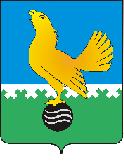 Ханты-Мансийский автономный округ-Юграмуниципальное образованиегородской округ город Пыть-ЯхАДМИНИСТРАЦИЯ ГОРОДАП О С Т А Н О В Л Е Н И ЕО внесении изменений в постановление администрации города от 24.09.2015 № 260-па«О порядке формирования муниципального задания на оказание муниципальных услуг (выполнение работ) в отношении муниципальных учреждений муниципального образования городской округ город Пыть-Ях и финансового обеспечения выполнения муниципального задания»(в ред. от 18.04.2016 № 86-па, от 05.06.2017 № 143-па, от 02.03.2018 № 36-па)В соответствии с пунктами 3, 4 статьи 69.2 и пунктом 1 статьи 78.1 Бюджетного кодекса Российской Федерации, подпунктом 2 пункта 7 статей 9.2 Федерального закона от 12.01.1996 № 7-ФЗ «О некоммерческих организациях», частью 5 статьи 4 Федерального закона от 03.11. 2006 № 174-ФЗ «Об автономных учреждениях», внести в постановление администрации города от 24.09.2015 № 260-па «О порядке формирования муниципального задания на оказание муниципальных услуг (выполнение работ) в отношении муниципальных учреждений муниципального образования городской округ город Пыть-Ях и финансового обеспечения выполнения муниципального задания» следующие изменения:1.	В приложении к постановлению:1.1.	В пункте 2.7 слова «утверждения лимитов бюджетных обязательств» заменить словами «доведения органу, осуществляющему функции и полномочия учредителя бюджетного или автономного учреждения, показателей сводной бюджетной росписи бюджета города»;1.2.	В пункте 3.3:1.2.1.	Абзац второй изложить в следующей редакции:«R=iNi  × Vi + w Nw  × Uw  i Pi  × Vi  w Pw  × Uw + NУН, где: ».1.2.2. В абзаце восьмом слова «, в качестве объекта налогообложения по которым признается имущество учреждения» -исключить.1.2.3. Абзац девятый изложить в  следующей редакции: «Рw – размер платы (тариф и цена) на оказание w-й работы в соответствии с пунктом 3.23 Положения, установленный муниципальным заданием.».1.3.	Дополнить подпунктами 3.3.1.,3.3.2. следующего содержания:«3.3.1. Муниципальные учреждения по согласованию с структурным подразделением администрации города, осуществляющим функции и полномочия учредителя бюджетного или автономного учреждения, вправе заключить энергосервисные договоры (контракты) на срок, превышающий срок действия утвержденного муниципального задания. 3.3.2. Нормативные затраты на коммунальные услуги, включаемые в базовые нормативы затрат на оказание услуг, и нормативные затраты на выполнение работ определяются исходя из нормативов потребления коммунальных услуг с учетом требований обеспечения энергоэффективности и энергосбережения или исходя из фактических объемов потребления коммунальных услуг за прошлые годы с учетом изменения в составе используемого при оказании муниципальных услуг особо ценного движимого и недвижимого имущества.В случае заключения энергосервисного договора (контракта) в состав затрат на коммунальные услуги включаются нормативные затраты на оплату исполнения энергосервисного договора (контракта), на величину которых снижаются нормативные затраты по видам энергетических ресурсов.Нормативные затраты на оплату исполнения энергосервисного договора (контракта) определяются как процент от достигнутого размера экономии соответствующих расходов учреждения, определенный условиями энергосервисного договора (контракта).».1.4. Пункт 3.6 изложить в следующей редакции: «3.6. Базовый норматив затрат рассчитывается исходя из затрат, необходимых для оказания муниципальной услуги с соблюдением показателей качества оказания муниципальной услуги, а также показателей, отражающих отраслевую специфику муниципальной услуги (содержание, условия (формы) оказания муниципальной услуги), установленных в общероссийском базовом перечне услуг и (или) региональном перечне государственных (муниципальных) услуг и работ (далее – показатели отраслевой специфики), отраслевой корректирующий коэффициент при которых принимает значение, равное 1, а также показателей, отражающих отраслевую специфику муниципальной услуги, установленных в общих требованиях, отраслевой корректирующий коэффициент при которых определяется по каждому показателю индивидуально с учетом требований пункта 3.15 Положения (далее – показатели отраслевой специфики).».1.5. В подпункте «а»  пункта 3.8. после слова «услуги» дополнить словами «, с учетом требований обеспечения энергоэффективности и энергосбережения».1.6. Пункт 3.12 признать утратившим силу.1.7. В пункте 3.16 слово «(работ)»- исключить. 1.8. В подпункте «г»  пункта 3.17. после слова «услуг» дополнить словами «, с учетом требований обеспечения энергоэффективности и энергосбережения».1.9. Абзац восьмой пункта 3.18 изложить в следующей редакции:«NКУ - затраты на оплату коммунальных услуг, с учетом требований обеспечения энергоэффективности и энергосбережения;».1.10. Пункт 3.22 признать утратившими силу.1.11. В пункте 3.24:1.11.1. Абзац первый изложить в следующей редакции:  «Изменение объема субсидии, предоставленной из бюджета города бюджетному или автономному учреждению на финансовое обеспечение выполнения муниципального задания (далее – субсидия) в течение срока его выполнения, осуществляется в случаях изменения муниципального задания и (или) нормативных затрат, и (или) затрат на уплату налогов.».1.11.2. Абзац третий изложить в следующей редакции:«Объем субсидии может быть изменен в течение срока выполнения муниципального задания в случае изменения законодательства Российской Федерации, автономного округа, муниципального образования о налогах и сборах, в том числе в случае отмены ранее установленных налоговых льгот, введения налоговых льгот, а также в случае изменения состава и стоимости имущества учреждения, признаваемого в качестве объекта налогообложения налога на имущество организации и земельного налога.».1.12. В абзаце первом пункта 3.25 слова «с формой» заменить словами «с типовой формой Соглашения».1.13. В абзаце втором пункта 3.26 слова «форму соглашения» заменить словами «типовую форму Соглашения».2. Отделу по наградам, связям с общественными организациями и СМИ управления делами (О.В.Кулиш) опубликовать постановление в печатном средстве массовой информации «Официальный вестник».3. Отделу по информационным ресурсам (А.А. Мерзляков) разместить постановление на официальном сайте администрации города в сети Интернет.4. Настоящее постановление вступает в силу после его официального опубликования.5. Подпункты 1.4, 1.6, 1.9, 1.10 пункта 1 настоящего постановления распространяют свое действие на правоотношения, возникшие при формировании муниципального задания и расчете объема финансового обеспечения его выполнения, начиная с муниципального задания на 2020 год и на плановый период 2021 и 2022 годов.6. Контроль за выполнением постановления возложить на заместителя главы города – председателя комитета по финансам. Глава  города  Пыть-Яха                                                             А.Н. Морозов  Главе города Пыть-ЯхаА.Н. МорозовуЗаместитель председателя комитета по финансам Е.Г. БаляевойПояснительная запискак проекту постановления администрации города«О внесении изменений в постановление администрации города от 24.09.2015 № 260-па «О порядке формирования муниципального задания на оказание муниципальных услуг (выполнение работ) в отношении муниципальных учреждений муниципального образования городской округ город Пыть-Ях и финансового обеспечения выполнения муниципального задания» (вред. от 18.04.2016 № 86-па, от 05.06.2017 № 143-па, от 02.03.2018 № 36-па)»Проект разработан в целях оптимизации расходов бюджета города и эффективного расходования бюджетных средств, направляемых на финансовое обеспечение выполнения муниципального задания муниципальными учреждениями города Пыть-Яха в соответствии со статьей 69.2 Бюджетного кодекса Российской Федерации.Проектом предлагается дополнить Положение о формировании муниципального задания на оказание муниципальных услуг (выполнение работ) муниципальными учреждениями города и финансовое обеспечение его выполнения пунктом, предусматривающим возможность заключения муниципальными учреждениями энергосервисных договоров (контрактов), при необходимости на срок, превышающий срок действия утвержденного муниципального задания.Кроме того, проектом предлагается при определении затрат на коммунальные услуги муниципальных учреждений учитывать затраты на коммунальные услуги обособленно по видам энергетических ресурсов, исходя из нормативов потребления коммунальных услуг с учетом требований обеспечения энергоэффективности и энергосбережения, что позволит сократить расходы бюджета города.Проектом также вносится уточнение по сроку формирования муниципального задания, которое будет утверждаться не позднее 15 рабочих дней со дня доведения учредителю показателей сводной бюджетной росписи бюджета города на финансовое обеспечение выполнения задания.В целях уменьшения объема финансового обеспечения на выполнение муниципального задания, формулу в пункте 3.3 Положения предлагается изложить в новой редакции в соответствии с пунктом 3.23 Положения.В соответствии с пунктом 5 Постановления № 260-п пункт 3.22 Положения признается утратившими силуВ пункте 3.24 Положения предлагается уточнить случаи изменения объема субсидии, предоставленной из бюджета города бюджетному или автономному учреждению на финансовое обеспечение выполнения муниципального задания в течение срока его выполнения.В целях подготовки типовой формы соглашения о предоставлении субсидии на финансовое обеспечение выполнения муниципального задания на оказание муниципальных услуг (выполнение работ) муниципальными бюджетными и автономными учреждениями города из бюджета города проектом вносятся изменения в пункты 3.25, 3.26 Положения. Аналогичная типовая форма установлена приказом Министерства финансов Российской Федерации от 31.10.2016 № 198н.Правовые основания для принятия проекта установлены пунктами 3, 4 статьи 69.2, пунктом 1 статьи 78.1 Бюджетного кодекса Российской Федерации, подпунктом 2 пункта 7 статьи 9.2 Федерального закона от 12.01.1996 № 7-ФЗ «О некоммерческих организациях», частью 5 статьи 4 Федерального закона от 03.11.2006 № 174-ФЗ «Об автономных учреждениях».Е.Г. Баляева«____» __________ 20___ г.СОГЛАСОВАНО:Заместитель главы города– председатель комитета по финансам______________________В.В. Стефогло«_____» _______________2019года